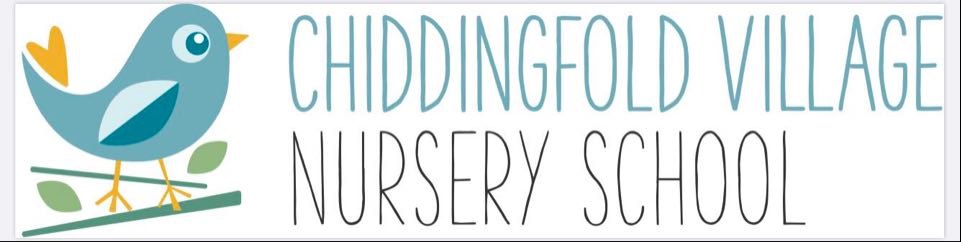 Autumn 2023 NewsletterDear Parents,I hope you are all having a good summer.We are really looking forward to welcoming all the children when we return on Monday 4th September.If you need to change any sessions for your child, then please let me know as soon as possible, thank you.For the information for all the new parents, we use the side gate as our main entrance and exit, where parents/carers/children can wait safely in the gated outside nursery play area until a member of the nursery staff opens the gate at the specified opening times. Please remember that on the notice board situated by the side gate there is a doorbell as well as up to date news and information for your interest.Staff NewsAt the end of the summer term Sophie Low started her maternity leave.  I would like to express our congratulations to her as she gave birth to a beautiful little girl, Millie, on 19th August.Nursery TrusteesWe are extremely happy to announce that Chris Wingrave has been appointed a trustee of the nursery.  He will now join Ben Moir and Helen Gorrod as the Nursery Trustees.  Chris is very well acquainted with the nursery as his older son attended nursery before going off to school and his younger son currently attends.  Welcome Chris and thank you for your support.Fundraising CommitteeIf you are interested in getting involved in fundraising ventures to help raise money for the nursery, please contact me and I will pass your details to Adele Wingrave who is the head of the fundraising committee.  We truly rely on money raised to purchase valuable resources for our nursery and the children.Term Dates 2023/2024I am attaching the term dates for 2023/2024 for your information.Autumn 2023 Funding FormsWhen we return, I will be handing out funding forms for those that are eligible for the FEET, Universal 15 hours and Extended 30 hours a week free funded childcare.  I would very much appreciate it if these could be completed, signed and returned to me as soon as possible. Thank you.InvoicesI will be generating invoices during the second week when we return.  As before, I will be emailing invoices to individuals.  If you would prefer to receive a paper copy please let me know and I will print it off for you.  Please note that we do not accept cash payments, I am sorry for any inconvenience this may cause.  The preferred method of payment is bank transfer via online banking (details will be on the invoice).  However, we have set up a card/contactless payment device at the nursery if this is easier.  Invoices can be paid weekly, monthly or termly as long as final payment is received by the last day of the term.Diary DatesHalloween – Tuesday 31st OctoberThe children can come to nursery dressed in their favourite Halloween costume and we have lots of spooky activities planned.Children In Need – Friday 17th NovemberDuring the week commencing Monday 13th November we will be raising money for this very worthwhile cause.  BBC Children in Need is a charity that provides grants and funding to projects based in the UK that have the aim of helping disadvantaged young people.  The theme this year is ‘The Great SPOTacular Appeal’ so we will ask children to come to nursery wearing something spotty.  Don’t worry if they don’t have anything spotty as we can make something like a hat/crown for them to wear at nursery.Sunday 19th November – Nursery Christmas MarketMore details to follow.Monday 20th November – ‘Can Bears Ski?’ ProductionWe are very excited to be welcoming the Pied Piper Theatre Company to perform their production ‘Can Bears Ski?’.  The story is based on the beautiful and poignant children’s book that is about childhood hearing loss.  All nursery children are invited. More details to follow.Friday 15th December (last day of term) – Nursery NativityMore details to follow.Now for the obligatory information………Please remember to bring your child with a named coat and a named bag with a change of clothes, and a named bottle of water.  Also, if possible, a pair of named wellington boots as we will be doing excursions around our beautiful village.We do not allow any sugary drinks at our setting. If your child will be staying for lunch please put your child’s name clearly on the lunch bag/box as sometimes we may have more than one of the same design.  As before please adhere to our healthy eating ……………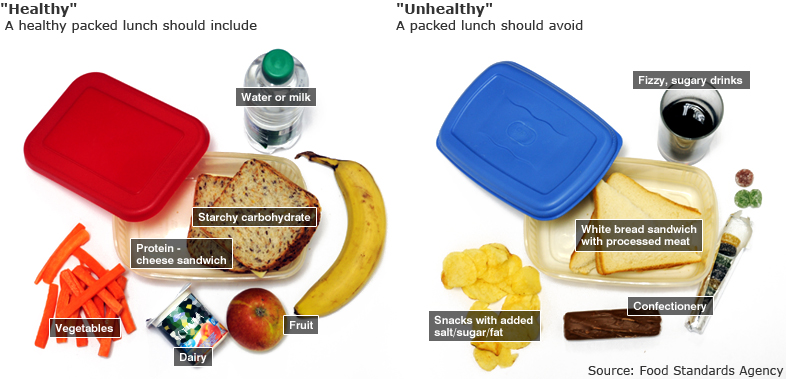 If you have any questions please do not hesitate to contact me.We look forward to seeing you all very soon.Leigh and the Nursery Team